Муниципальное казенное дошкольное образовательное учреждение детский сад общеразвивающего видас приоритетным осуществлением деятельности по одному из направлений    развития воспитанников№ 4 «Аленький цветочек» города Вятские Поляны Кировской областиПроект«Нам традиции семейные важны»Направлен на приобщение детей старшего дошкольного возраста к народным и семейным традициям на основе взаимодействия детского сада и родителейСрок реализации сентябрь 2023 - январь 2024Выполнил: воспитатель высшей категории  Гулина А. Ф.Этапы проектаБеседа  «Семья глазами ребенка»для детей старшего дошкольного возраста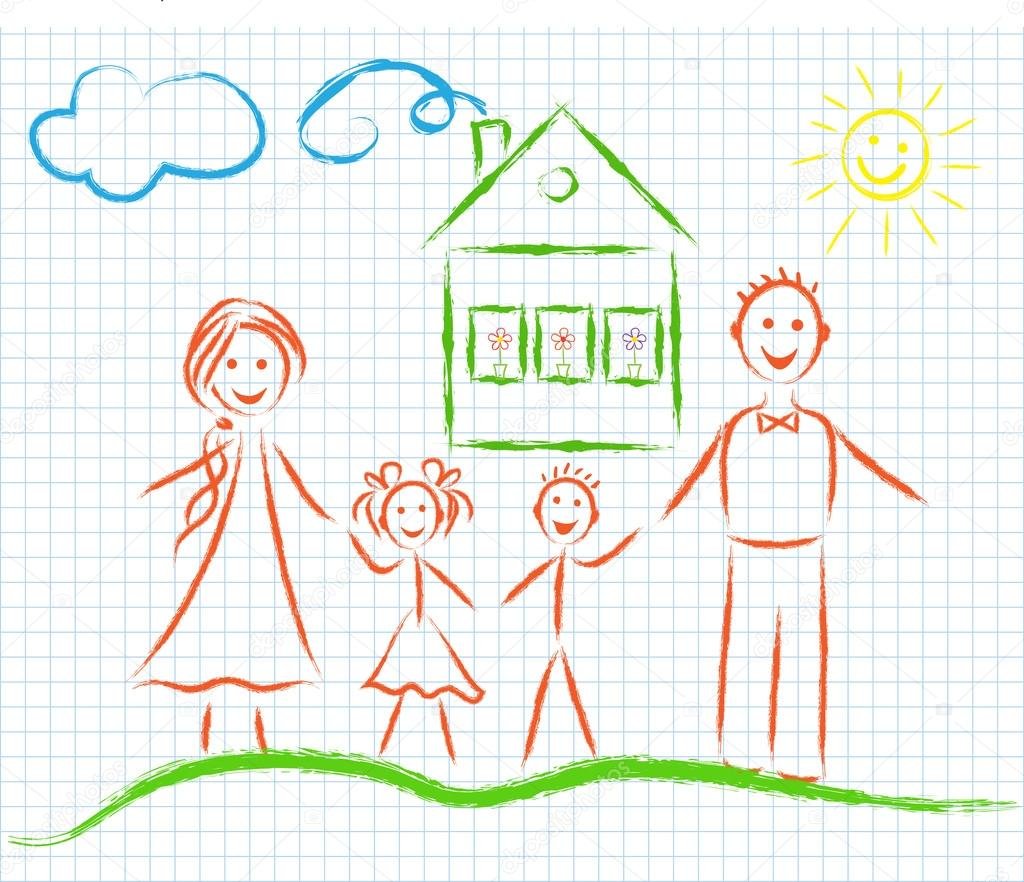 Беседа для детей подготовительной группы «Семья глазами ребенка»Цель: определить уровень знаний детей об их семьях, семейных традициях,увлечениях.Методика проведения: детям предлагается в свободной беседе ответить на вопросы.Вопросы:1. Любишь ли ты свой дом, своих родных - папу, маму? Почему?2. Что ты делаешь дома, чтобы помочь родителям?3. Помогаешь ли ты маме по хозяйству?4. Во что ты больше всего любишь играть дома?5. С кем из своих родных ты чаще всего играешь?6. Чем ты занимаешься с папой (с мамой) дома после возвращения из детского сада?7. Чем ты любишь заниматься в выходные дни, когда все взрослые дома?8. Любишь ли ты слушать, когда старшие читают тебе книжки?9. Есть ли у тебя любимая книжка, про кого она?10. Есть ли у тебя любимая игрушка? Как ты с ней играешь?11. Любишь ли ты играть в «Семью»? Кем ты чаще всего бываешь, почему?12. Приходят ли к вам гости, кто? Чем вы занимаетесь, во что играете?13. Кого ты пригласила (пригласил) к себе на день рождения?14. Есть ли у тебя дома какое-нибудь животное, рыбка, птичка? Ухаживаешь ли ты за ним, как?15. Любишь ли ты с ним играть, как?16. Есть ли у тебя сестры, братья, во что ты с ними играешь?17. Заступаются ли за тебя твой брат (сестра)?18. Жалеют ли тебя, если тебе плохо, больно, если тебя обидели?Совместное мероприятие для детей и родителей «Красна изба – пирогами, река – берегами, а семья – традициями»для детей старшего дошкольного возраста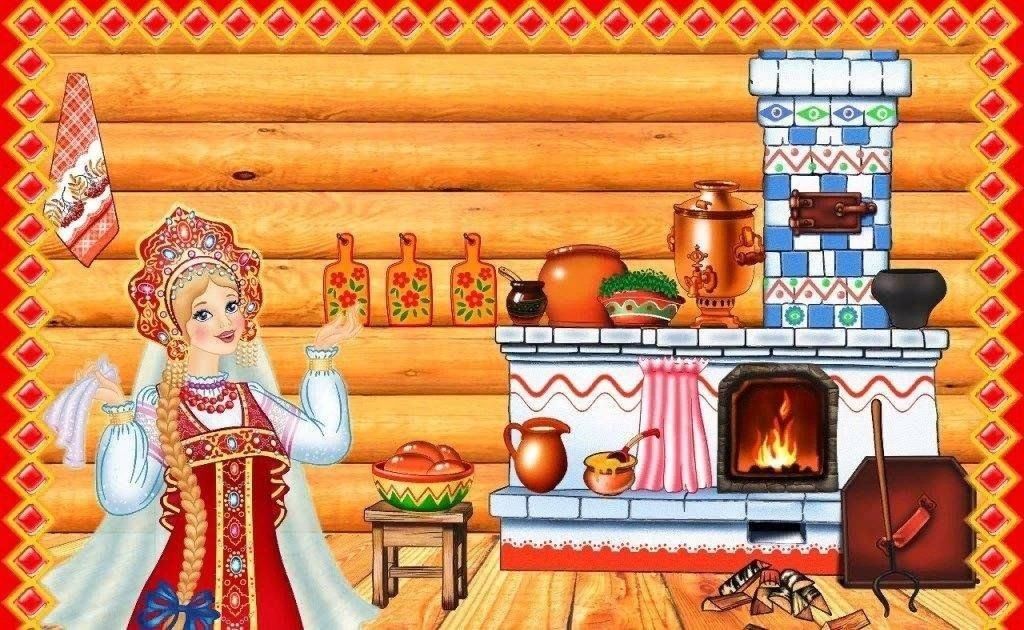 Воспитатель: Добрый день, уважаемые родители и дети! Мы рады видеть вас в нашей семейной гостиной, где мы поговорим о семье и о семейных традициях.Семья – это самое главное, что есть у каждого из нас. Семья – это место, куда мы всегда будем с нетерпением возвращаться, Где родные и близкие всегда нас ждут и любят. Ведь не зря говорят: «Моя семья – это моя опора, моя семья – это моя крепость».1 ребёнок: Что может быть семьи дороже?Теплом встречает отчий дом,Здесь ждут тебя всегда с любовьюИ провожают в путь с добром!2 ребёнок: Отец и мать, и дети дружноСидят за праздничным столом,И вместе им совсем не скучно,А интересно впятером.3 ребёнок: Малыш для старших как любимец.Родители - во всём мудрей.Любимый папа - друг, кормилец,А мама ближе всех, родней.Любите! И цените счастье! Оно рождается в семье,Что может быть её дороже На этой сказочной земле!Воспитатель: Сейчас мы откроем семейные альбомы «Зарождение семьи» Арсения и Даниила.Воспитатель: Древо жизни покажите,О предках своих всем расскажите.Приглашаем семью Мельникова Демида с его генеалогическим древом.Воспитатель: С давних пор о доме и семье говорили с любовью и уважением. Из далёких времён до нас дошли пословицы и поговорки о семье. Я начну, а вы продолжите. 
1. Вся семья вместе, … (так и душа на месте).
2. Семья без детей, что… (часы без гирьки).
3. Где любовь да совет… (там и горя нет).
4. Семья сильна, когда… (над ней крыша одна).
5. Семейный горшок… (всегда кипит).
6. В гостях хорошо, а…(дома лучше).
7. Не красна изба углами, а… (красна пирогами).
8. Каково на дому, таково и…(самому).
Воспитатель: Семья – это труд и опора, любовь и дружба, и, конечно же, школа доброты, честности и долга. В семейном кругу мы жизнь создаем, основа основ – родительский дом. В народе говорят, что каждый мужчина в жизни должен вырастить сына, посадить дерево, построить дом. Поиграем в «Построим дом». Вам необходимо построить дом из кубиков.Воспитатель: Молодцы, со всеми заданиями вы справились просто отлично. 
А теперь я предлагаю вам провести разминку, немного расслабиться и поиграть. «Танец маленьких утят»Воспитатель: В каждой семье есть свои увлечения: кто-то вяжет, шьет, мастерит поделки, выращивает цветы, поет. В каждой семье свои таланты. Мы в этом сейчас можем убедиться.Просмотр видео «Семейные увлечения».Воспитатель: «Традиция» переводится с латинского как «передача», «преемственность». Традиция – это то, что перешло от одного поколения к другому, что унаследовано от предшествующих поколений (т.е. от ваших родственников: мам, пап, бабушек, дедушек.) Культура каждой семьи отражается через ее традиции. Одна из этих традиций – пение колыбельных песен.Видео «Колыбельная для дочек» от семьи Михайловых.Воспитатель: На что клад, если в семье лад. В семьях, в которых царит взаимопонимание, где заложена традиция уважения, говорят и понимают без слов.Воспитатель: Предлагаю семье Фахриевых изобразить посадку дерева.Воспитатель: Издревле каждая семья имела свой семейный герб. На нём символами изображались важные моменты истории семьи, её традиции и ценности. У каждой семьи из нашей группы тоже есть свой герб. (Дети и родители рассказывают о своём гербе).Воспитатель: Сейчас вас ждёт еще задание.  Я предлагаем вам изобразить свою семью на ладошке.Воспитатель: Спасибо за прекрасный семейный вечер!Фотоальбом «Это я»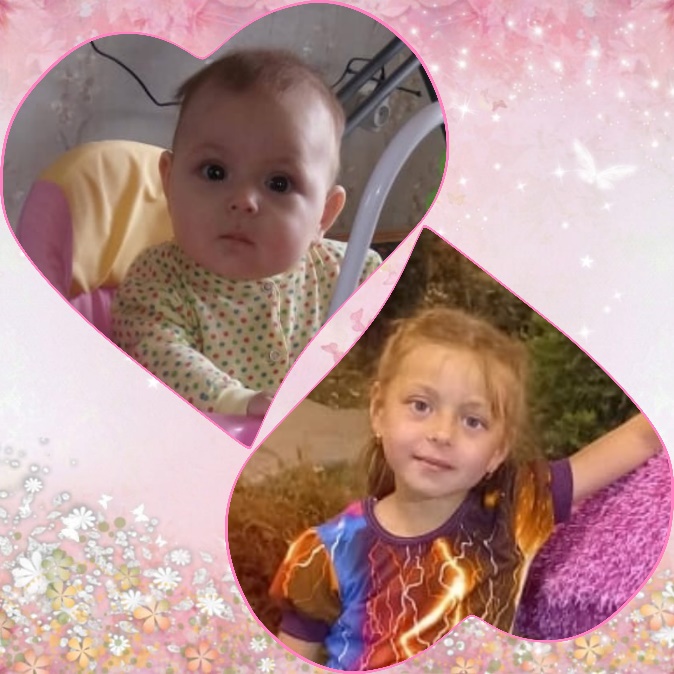 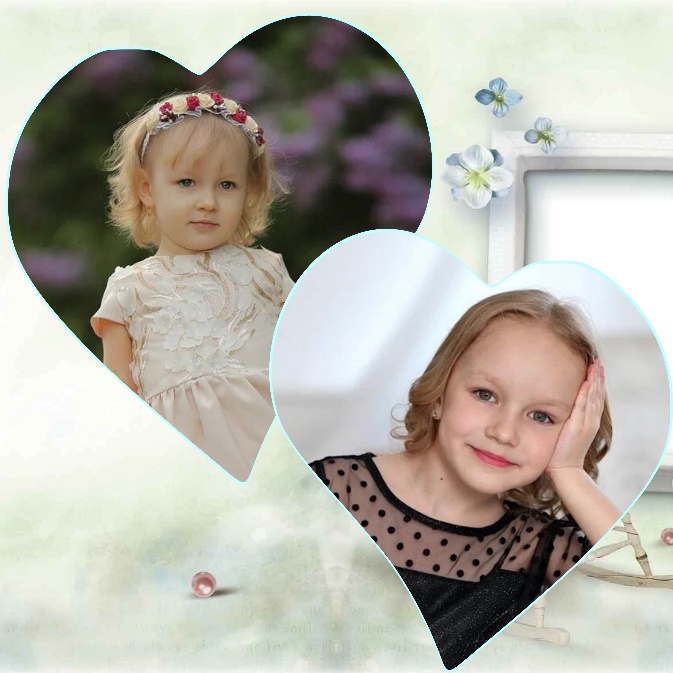 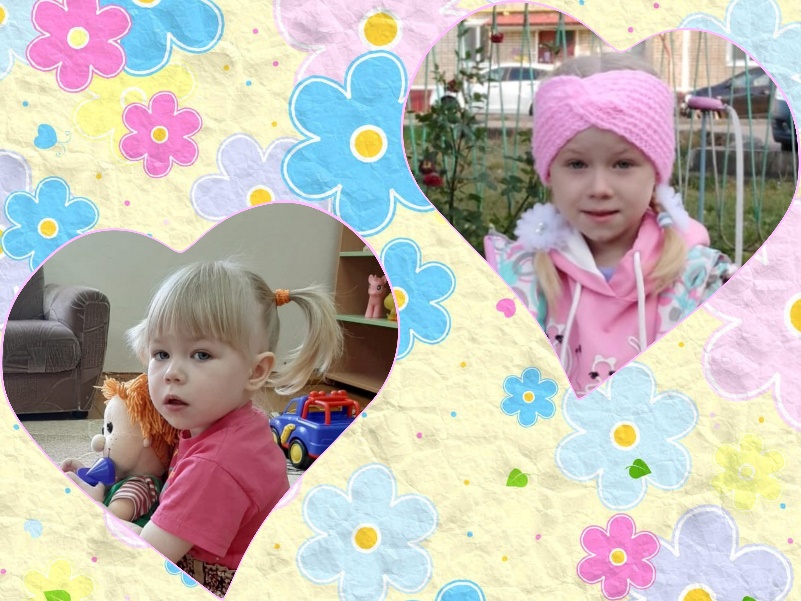 Альбом «Герб моей семьи»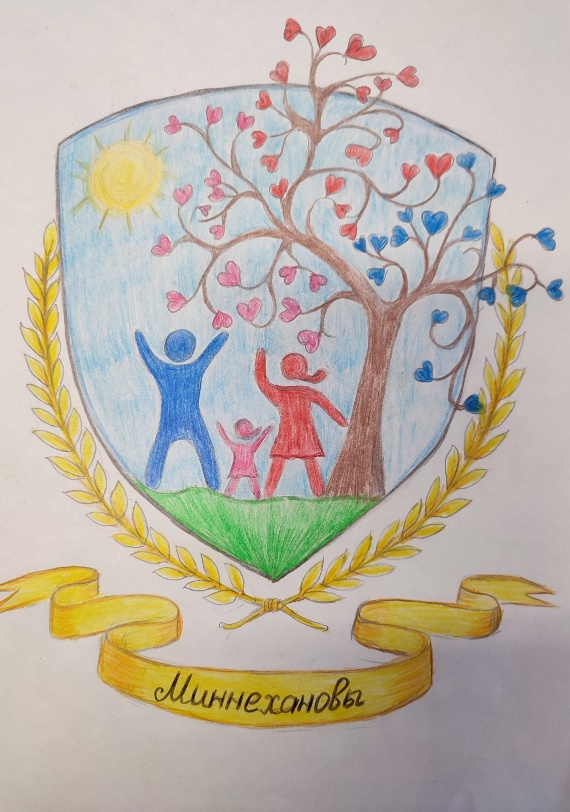 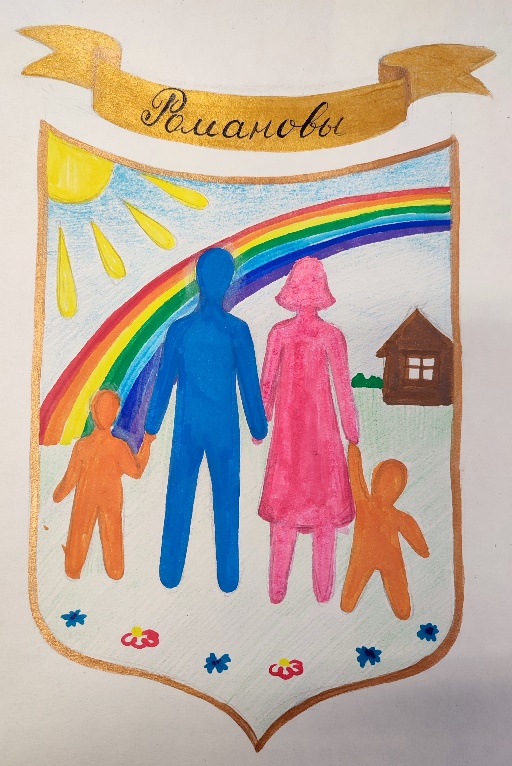 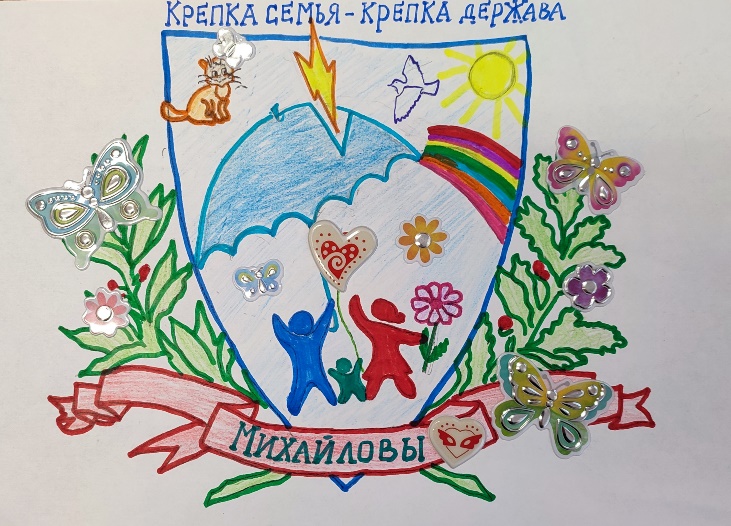 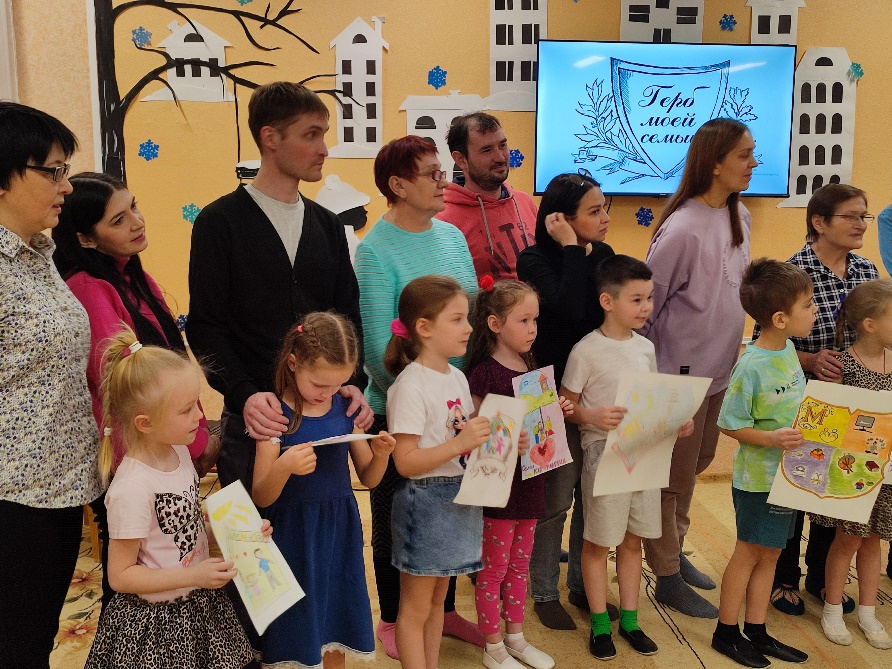 Название проекта«Нам традиции семейные важны»Вид проектаИнформационно-творческийТип проекта МонопроектУчастники проектаУчастники - дети старшего дошкольного возраста (6-7 лет), родители, педагогиСроки реализацииДолгосрочный (сентябрь 2023 г.-январь 2024 г.)Актуальность проектаСодержание нравственного воспитания дошкольников включает в себя решение множества задач, в том числе и воспитание любви к Родине, семье, уважительного отношения к своим родителям.  Мало кто из детей знает историю создания семьи, свою родословную, традиции семьи. Уходят в прошлое семейные праздники и традиции. С целью изучения семьи, традиций семьи, установления контакта с её членами, согласования воспитательных воздействий на ребёнка появилась идея создать проект «Нам традиции семейные важны», который поможет детям понять значимость семьи, воспитать у детей любовь и уважение к её членам, привить чувство привязанности к семье и дому, познакомиться с разнообразием семейных традиций.Проблема Дети не знают историю создания семьи, свою родословную, традиции семьи.Цель проектаПриобщение детей дошкольного возраста к народным и семейным традициям на основе взаимодействия детского сада и родителей.Задачи проектаЗадачи для детей:Обучающая: расширять у детей представление о семье, о нравственном отношении к семейным традициям, праздникам, реликвиям.Развивающая: развивать интерес к семейным традициям.Воспитывающая: воспитывать любовь и уважение к членам своей семьи, учить проявлять о них заботу.Задачи для педагога: обогащать представления детей о семье, семейных и родственных отношениях – члены семьи, ближайшие родственники по линии матери и отца.-  вовлечь родителей в образовательный процесс для совместной работы по теме проекта;- укрепить отношения между семьей и дошкольным учреждением.Задача для родителей: - обогащать детско-родительские отношения опытом совместной творческой деятельности.Продукт проектаСовместное мероприятие для детей и родителей «Красна изба – пирогами, река берегами, а семья - традициями»Практическая значимость проектаВидеоархив семейных праздников и традицийМини – фотоальбом «Это я!»Альбом «Герб моей семьи»Ресурсы проектаИсточник информацииПедагогические, материально-технические.Предполагаемые результаты проекта- расширение у детей представлений о семье, о нравственном отношении к семейным традициям, праздникам, реликвиям.-  развитие интереса к семейным традициям.-  обогащение представлений детей о семье, семейных и родственных отношениях-  укрепление отношений между семьей и дошкольным учреждениемПрезентация проектаПредставление опыта работы на IX Благовещенских чтенияхПредварительный (подготовительный этап)Предварительный (подготовительный этап)1.Изучение методической литературы, сбор материала для реализации проекта.2. Информирование родителей о планировании работы с детьми по проекту.3.Подбор художественной литературы, мультипликационных фильмов и мультимедийных презентаций для детей по теме проекта.4.Создание развивающей предметно-пространственной среды по теме проекта.5.Мониторинг знаний детей о членах семьи и семейных традициях.1.Изучение методической литературы, сбор материала для реализации проекта.2. Информирование родителей о планировании работы с детьми по проекту.3.Подбор художественной литературы, мультипликационных фильмов и мультимедийных презентаций для детей по теме проекта.4.Создание развивающей предметно-пространственной среды по теме проекта.5.Мониторинг знаний детей о членах семьи и семейных традициях.Основной этапОсновной этапРабота с детьмиБеседы по теме «Семейные ценности»: «Наша дружная семья», «Пословицы о семье», «Моя родословная».Выставка рисунков «Моя семья»Работа с родителямиСовместные мероприятия детей и родителей:- Создание видеороликов «Семейные традиции»- Создание мини-альбома «Это я!»- Создание альбома «Герб моей семьи»- Изготовление «Генеалогического древа семьи»- Изготовление подарков для пап и мам (праздники «День отца», «День матери»)- Видеопоздравление ко Дню матери и отцаЗаключительный этапЗаключительный этап1.Совместное мероприятие для детей и родителей «Красна изба – пирогами, река берегами, а семья - традициями».2. Альбом «Герб моей семьи».3. Фотоальбом «Это я!»Литература1.Абрамова Л. В., Слепцова И.Ф. Социально-коммуникативное дошкольников. Старшая группа. 5-6 лет. – М.: МОЗАИКА-СИНТЕЗ, 2020. – 128 с.2.Петрова В. И., Стульник Т.Д. Этические беседы с дошкольниками. Для занятий с детьми 4-7 лет. – М.: МОЗАИКА-СИНТЕЗ, 2016. – 80 с.3. Мосалова Л. Л. Я и мир: Конспекты занятий по социально-нравственному воспитанию детей дошкольного возраста. – СПб.: «ДЕТСТВО-ПРЕСС», 2011. – 80 с.4. Дыбина О. В. Ознакомление с предметным и социальным окружением. Старшая группа. – М.: «МОЗАИКА-СИНТЕЗ», 2014. – 80 с., 24 л.7. Лыкова И. А. Изобразительная деятельность в детском саду: планирование, конспекты занятий, методические рекомендации. Подготовительная группа – М.: «КАРАПУЗ- ДИДАКТИКА», 2007. – 208 с., 24 л.